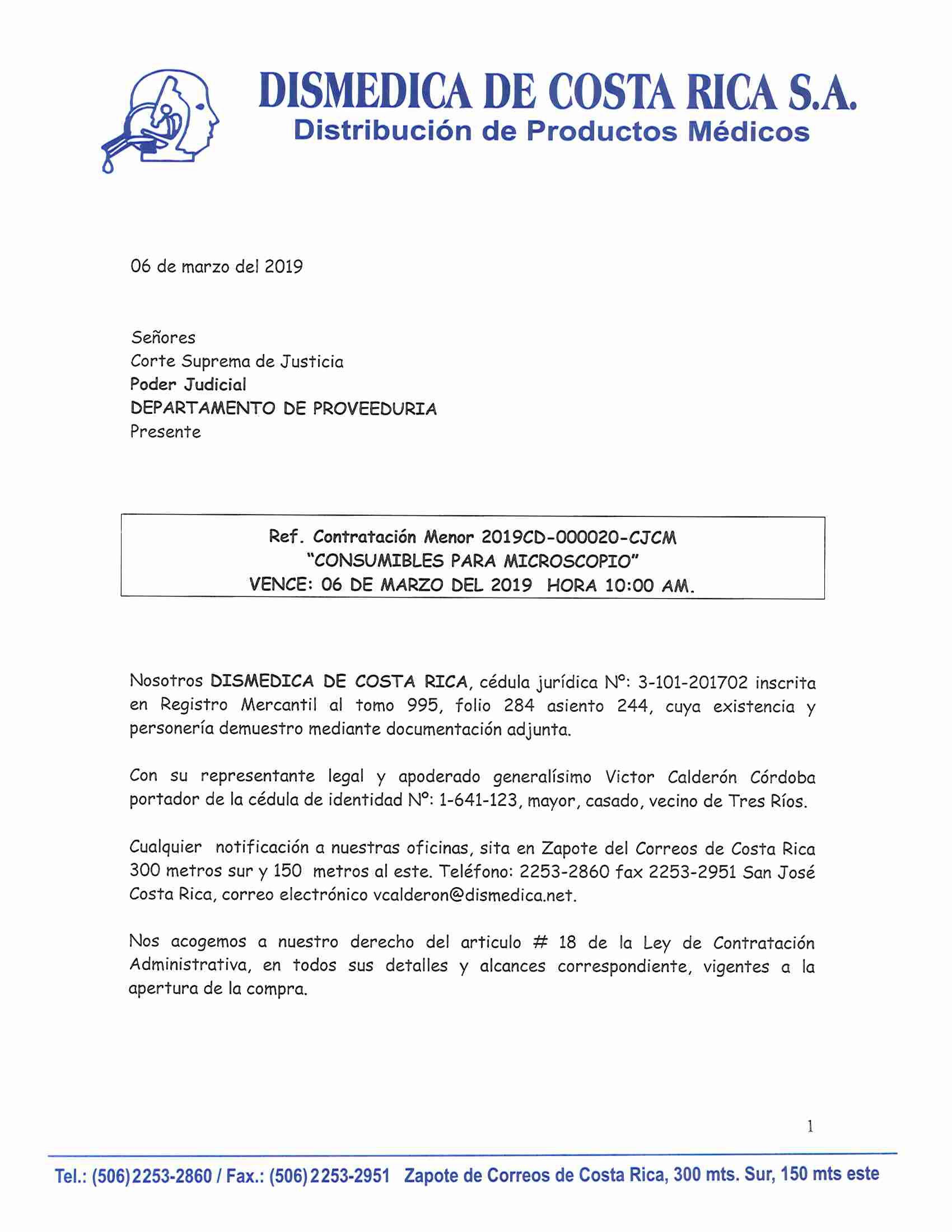 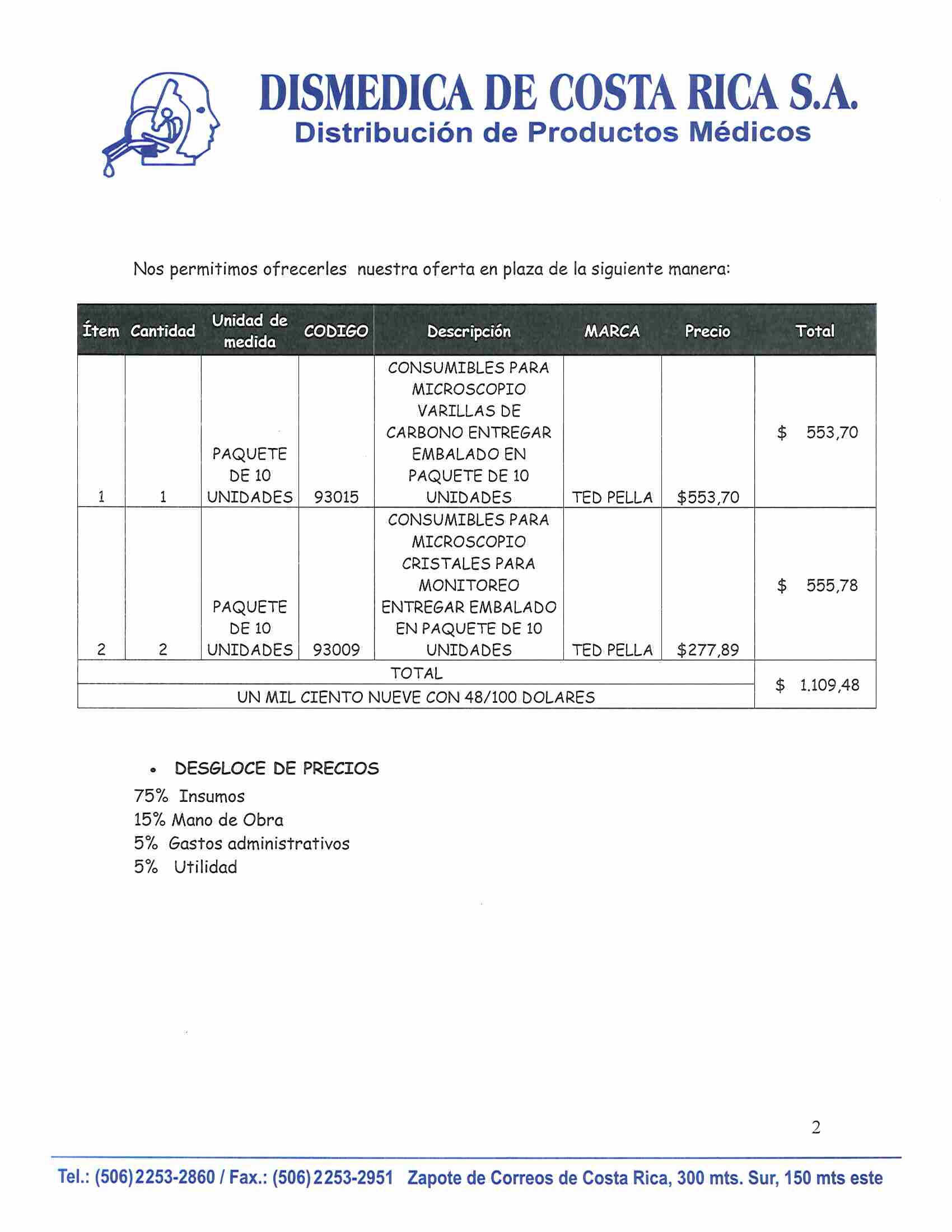 VICTOR MANUELFirmado digitalmente por VICTOR MANUELCALDERON CALDERONCORDOBA (FIRMA)CORDOBA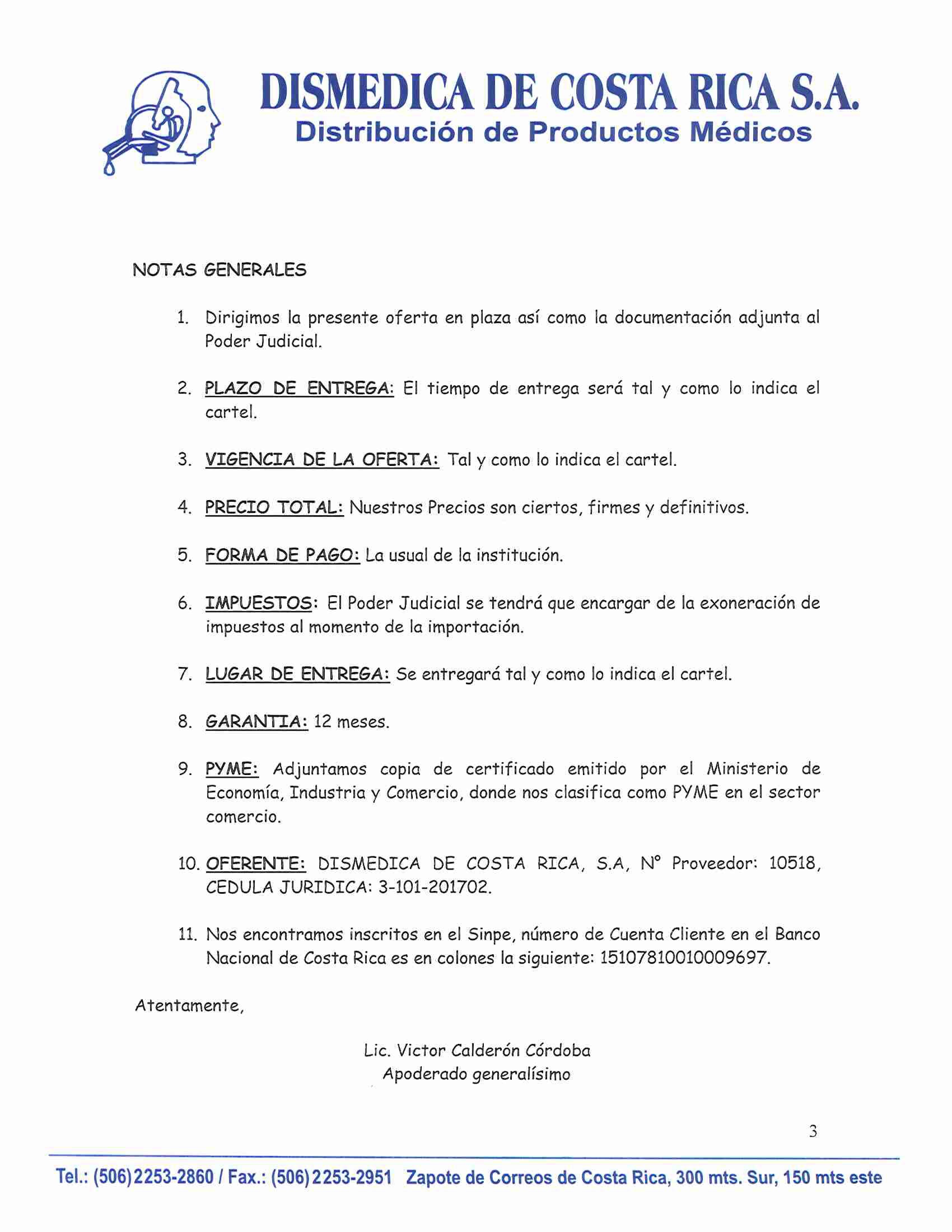 (FIRMA)Fecha: 2019.03.0608:56:23 -06'00'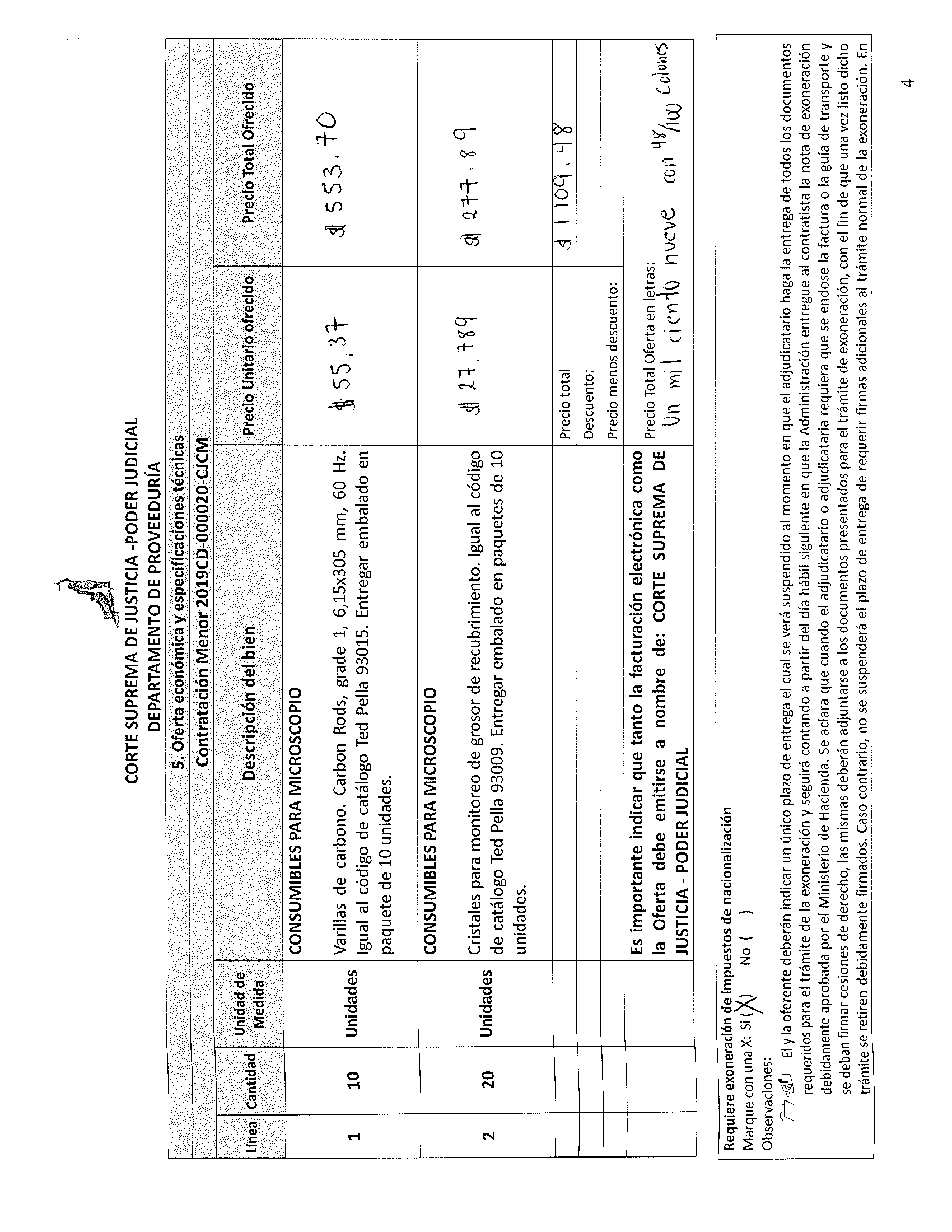 VICTOR MANUELFirmado digitalmente por VICTOR MANUELCALDERON CALDERONCORDOBA (FIRMA)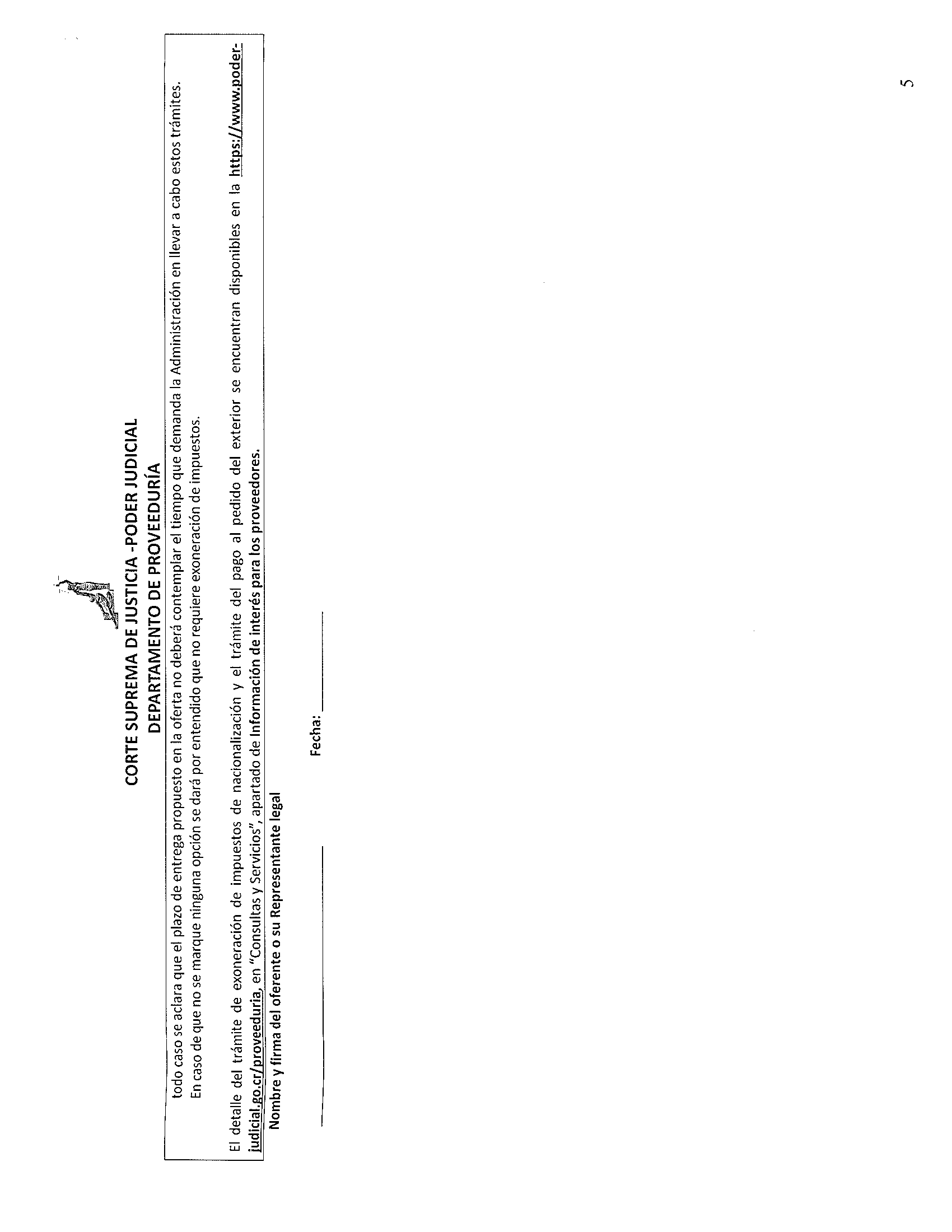 (FIRMA)Fecha: 2019.03.0608:56:46 -06'00'VICTOR MANUELFirmado digitalmente por VICTOR MANUELCALDERON CALDERONCORDOBA (FIRMA)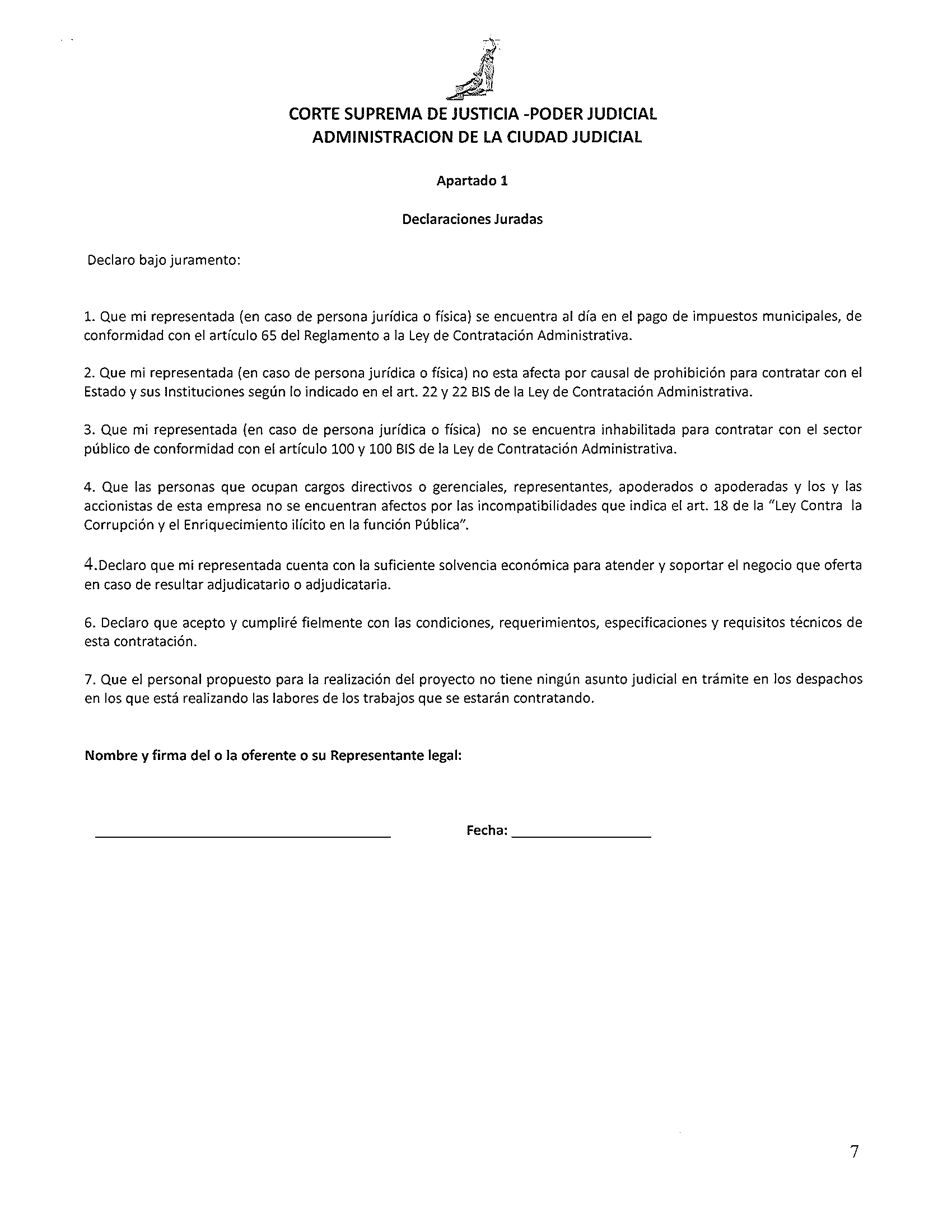 (FIRMA)Fecha: 2019.03.0608:57:17 -06'00'